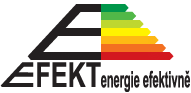 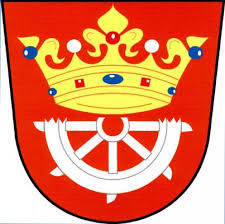 Rekonstrukce veřejného osvětlení v obci  Vítějeves byla realizována s dotací ze státního rozpočtu v rámci Státního programu na podporu úspor energie v období 2017-2021 „Program EFEKT 2019"